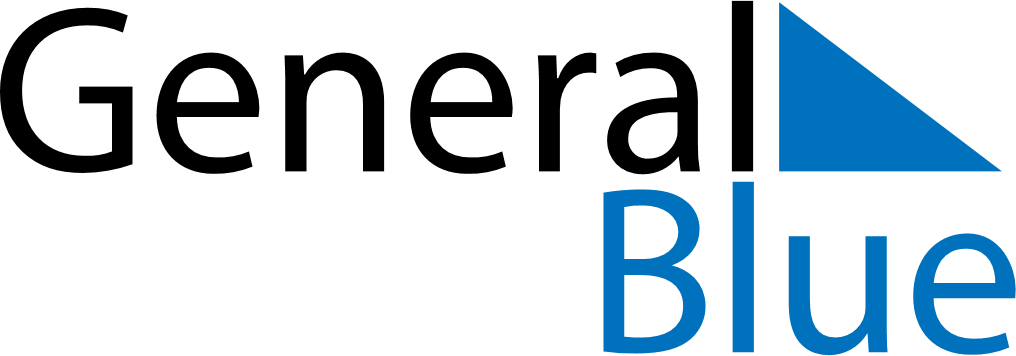 December 2018December 2018December 2018December 2018IrelandIrelandIrelandSundayMondayTuesdayWednesdayThursdayFridayFridaySaturday12345677891011121314141516171819202121222324252627282829Christmas DaySt. Stephen’s DayChristmas Bank Holiday3031